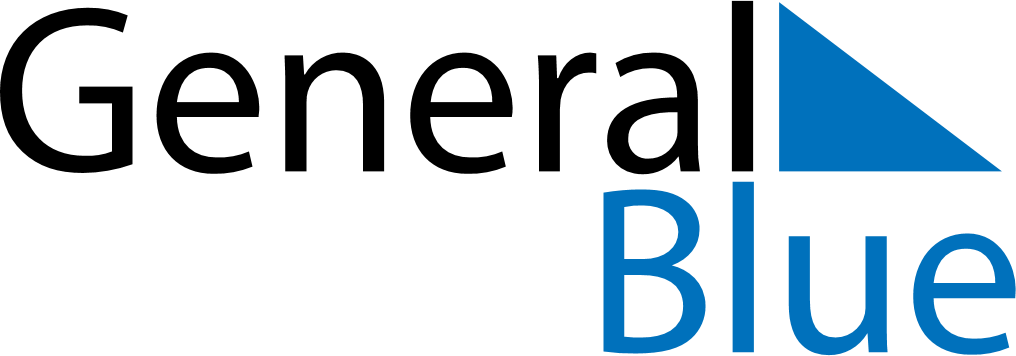 August 2020August 2020August 2020August 2020DominicaDominicaDominicaSundayMondayTuesdayWednesdayThursdayFridayFridaySaturday123456778Emancipation Day910111213141415161718192021212223242526272828293031